CONFIDENTIAL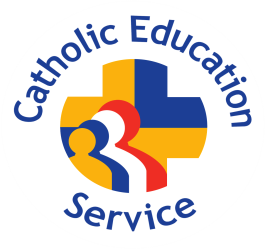 SENIOR LEADERSHIP APPLICATION FORM (Before completing this form please read Notes to Applicants)NAME OF CANDIDATE:      TO BE USED FOR THE FOLLOWING SENIOR LEADERSHIP POSITIONS ONLY:-Headteacher*Headteacher (Fixed Term)Joint HeadteacherDeputy HeadteacherAssistant Headteacher*Headteacher includes Principal or equivalent.Please use the latest version of this application form which can be downloaded from the Catholic Education Service website: www.catholiceducation.org.uk  Before you begin please check that you have the following:-Correct Application Form for the post being applied for Notes to ApplicantsRecruitment Monitoring FormRehabilitation of Offenders Act 1974 – Disclosure FormPLEASE DO NOT RETURN ANY COMPLETED APPLICATION FORMS /OR SUPPLEMENTARY DOCUMENTS TO THE CATHOLIC EDUCATION SERVICE. PLEASE RETURN ALL COMPLETED APPLICATION FORMS /OR SUPPLEMENTARY DOCUMENTS TO THE SCHOOL/COLLEGE WHERE THE POSITION APPLIED FOR IS BASED, OR AS INSTRUCTED IN THE DETAILS OF THE POST.DETAILS OF ROLE APPLIED FORAPPLICANT’S PERSONAL DETAILS2.	DETAILS OF APPLICANT’S PRESENT EMPLOYMENT3.  APPLICANT’S EMPLOYMENT HISTORY AND PROFESSIONAL EXPERIENCEOTHER EMPLOYMENT/WORK EXPERIENCEPOST-11 EDUCATION AND TRAINING PROFESSIONAL MEMBERSHIPSINTERESTS AND HOBBIES SUPPORTING STATEMENTREFERENCES DISCLOSURE OF CRIMINAL AND CHIILD PROTECTION MATTERS AND DISCLOSURE AND BARRING SERVICE CHECKS REHABILITATION OF OFFENDERS ACT 1974DATA PROTECTION ACT 1998 IMMIGRATION, ASYLUM AND NATIONALITY ACT 2006DECLARATIONApplication for the position of:         Application for the position of:         Full Time: 	Part Time: 	Job Share: Full Time: 	Part Time: 	Job Share: At:                                                                                                                                                                      VA School / Voluntary Academy   At which the Governing Body / Academy Trust Company is the employer of staffAt which the Governing Body / Academy Trust Company is the employer of staffIn the Local Authority of:      In the Local Authority of:      In the Archdiocese/Diocese of:      Please state where (or how) you first learned of this vacancy:      In the Archdiocese/Diocese of:      Please state where (or how) you first learned of this vacancy:      1.1	1.1.1 	Title:      	1.1.2	Surname:      				1.1.3	First Name(s):      1.1.4	Known as (if applicable):      			1.1.5	Any former name(s):      1.1.6	Religious Denomination/Faith:	     1.1.7	Address:      1.1.8	If you have lived at this address for less than 5 years, please list all other addresses at which you have lived during this period with dates:1.1.9	Telephone numbers:Home:	     			Mobile:	      			Work:      1.1.10	Email Address:      1.2	How do you prefer to be contacted?      1.3	National  Insurance No.:	      1.4	DfE Teacher Reference No.:      	              1.5	Do you have Qualified Teacher Status (“QTS”)?      QTS Certificate No .:      	                1.7	Date of qualification as a Teacher:      		1.8   Education Workforce Council (Wales only) or other Membership No.:      	1.9    DBS No.:                                           1.10       DBS Check Date:      2.1	Are you presently employed?  		Yes: 		No: If no, please proceed to the next section. 2.2	Details of Present Post2.2.1	Role:      At                                                                                                                                                  School/College                                           2.2.2	Address:      2.2.3	Telephone No.:      2.2.4	Local Authority:	      			2.2.5	Archdiocese/Diocese:      2.2.6 	Permanent:               Temporary: 			2.2.7	Full time:         Part time:            Job share: 2.2.8	Date of Appointment:      2.2.9.1	Notice Required:        2.2.9.2 If notice already given, date it is due to expire:      2.2.10	Description of key duties/responsibilities:2.3	Please provide the following information relating to present salary and scale:2.3.1	Salary scale (e.g. Main/Upper/Leadership):      2.3.2	Group of School/Number on roll:      		2.3.3	Spine Point:      2.3.4	Additional Allowances (including Inner/Outer/Fringe London):       Gross annual salary:      Please complete in chronological order, starting with the most recent:4.1	Please complete in chronological order, starting with the most recent:If there are any periods of time that have not been accounted for in your application, for instance, periods spent raising a family or of extended travel, please give details of them here with dates.  The information provided in this form must provide a complete chronology from the age of 16 – please ensure that there are no gaps in the history of your education, employment and other experience.  Failure to provide a full account may lead to your application being rejected. Please confirm whether you have ever been ordained and/or been a member of a religious community. Yes: 						No: If yes, please provide details:-5.1	Please complete in chronological order, starting with the most recent5.2	Continued Professional DevelopmentPlease list any courses you have completed and/or any professional development in which you have been involved in the past 3 years which you consider relevant to this post (e.g. teaching courses, First Aid, ICT etc).5.3      Safeguarding Training Date of most recent safeguarding training, if relevant:        Please list any relevant professional bodies of which you are a member:Please list your interests and hobbies outside of work:Please provide a written statement of no more than 1,300 words detailing why you believe your experience, skills, personal qualities, training and/or education are relevant to your suitability for the post advertised and how you meet the person specification applicable to the post.  You should pay particular attention to the national standards for the position for which you are applying. 9.1 	A referee who is a current or former employer must have full access to the applicant’s personnel records.Most Senior Leadership posts require you to be a practising Catholic and, therefore, one referee must be your Parish Priest/the Priest of the Parish where you regularly worship. It is the responsibility of the Applicant to ensure that all named referees, including Parish Priests, where applicable, have consented to providing a reference. You are advised to read the relevant section of the Notes to Applicants before completing this section.Notes: 	(i)	We reserve the right to take up references with any previous employer.  Please advise if you do not want us to do so at this stage and provide reasons.(ii)	If any of your referees knew you by another name, please specify that name(s) here:       9.2	Are you (or your spouse/civil partner/partner) related by marriage, blood or as a co-habitee to any member of the Governing Body / Academy Trust Company or any current employees of the Governing Body / Academy Trust Company? Yes: 				No: If yes, please complete the following:10.1	The Governing Body / Academy Trust Company is obliged by law to operate a checking procedure for employees who have access to children and young people. Please confirm whether you have ever been the subject of any child protection concern either in your work or personal life, or been the subject of, or involved in, any disciplinary action in relation thereto, including any which is time expired. Yes: 						No: If yes, please provide details:-By checking the box below I hereby confirm that I am not disqualified from working with         children and/or have information held about me under section 142 Education Act 2002                 (formerly known as inclusion on the DfE List 99): 10.3	In the event of a successful application an offer of employment may be made to you which is conditional upon receipt of satisfactory Disclosure and Barring Service Checks (“DBS Checks”) (formerly CRB Check and ISA Check) in relation to criminal and child protection matters.  Please note that a conviction will not necessarily be a bar to obtaining employment.By checking the box below you hereby consent to a DBS Check(s) being made to the Disclosure and Barring Service (“DBS”): By checking the box below I hereby give my consent for personal information (including recruitment monitoring data) provided as part of this application to be held on computer or other relevant filing systems and to be shared with other accredited organisations or agencies in accordance with the Data Protection Act 1998. The Governing Body / Academy Trust Company will require you to provide documentary evidence of your entitlement to undertake the position applied for and/or of your ongoing entitlement to live and work in the United Kingdom in accordance with the Immigration, Asylum and Nationality Act 2006.  More information can be found in paragraph 17 of the Notes to Applicants.  By checking the box below you hereby confirm that you are legally entitled to work in the United Kingdom and that you will promptly provide documentary evidence of such entitlement when requested: If you know that any of the information that you have given in this application form is false or if you have knowingly omitted or concealed any relevant fact about your eligibility for employment which comes to our attention then your application may be withdrawn from the recruitment process. Providing false information is an offence and may result in this application being rejected.  If such a discovery is made after you have been appointed then you may be liable to be dismissed summarily.  You may also be reported to the National College for Teaching and Leadership (NCTL) (England only) and/or the Education Workforce Council (Wales only) and/or the Police, if appropriate.  By signing below I hereby certify that all the information given by me both on this form and in any supplementary pages and/or the supporting evidence provided, is correct to the best of my knowledge and belief, that all the questions relating to me have been accurately and fully answered and that I possess all the qualifications that I claim to hold. I acknowledge that it is my responsibility as the applicant, if invited for interview, to disclose information to the panel which may affect my suitability and/or eligibility to work with children and/or vulnerable adults  Signature:      	                Date:      (The post will be subject to the terms and conditions of the appropriate Catholic Education Service model contract, a copy of which will be provided to you before interview if you are shortlisted). Additional PagesName:      					Position applied for:      